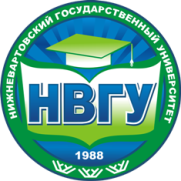 МИНИСТЕРСТВО ОБРАЗОВАНИЯ И НАУКИ РОССИЙСКОЙ ФЕДЕРАЦИИФЕДЕРАЛЬНОЕ ГОСУДАРСТВЕННОЕ БЮДЖЕТНОЕ ОБРАЗОВАТЕЛЬНОЕ УЧРЕЖДЕНИЕВЫСШЕГО ОБРАЗОВАНИЯНИЖНЕВАРТОВСКИЙ ГОСУДАРСТВЕННЫЙ УНИВЕРСИТЕТ__________________________________________________________________________________ИНФОРМАЦИОННОЕ ПИСЬМОУважаемые коллеги!ФГБОУ ВО «Нижневартовский государственный университет»приглашает Вас принять участие во Всероссийской (с международным участием)научно-практической конференции«ЮГРА, СИБИРЬ, РОССИЯ: ПОЛИТИЧЕСКИЕ, ЭКОНОМИЧЕСКИЕ, СОЦИОКУЛЬТУРНЫЕ АСПЕКТЫ ПРОШЛОГО И НАСТОЯЩЕГО»(1315 октября 2016 г.)На конференции предполагается работа секций:Отечественная история;Всеобщая история;Методология, историография и источниковедение;Археология и этнография;Региональная история;Теория и методика обучения истории и обществознанию.По итогам конференции будет издан сборник научных трудов (будет размещен постатейно в Научной электронной библиотеке РИНЦ (договор № 1131-05/2014К), а также в международных базах цитирования).Издаваемый сборник по материалам конференции – официальный: присваиваются индексы ББК, авторский знак и ISSN.Материалы конференции будут находиться в свободном доступе на сайтах http://elibrary.ru, http://konference.nvsu.ru.Публикация платная. Размер оплаты составляет 150 руб. за 1 стр.Для участия в конференции необходимо в срок до 1 октября 2016 г. зарегистрироваться на сайте http://konference.nvsu.ru/konf/316 и отправить статью (файл с текстом статьи загружается во время регистрации). Каждый автор может предоставить для публикации не более 1 статьи (еще одна статья может быть представлена в соавторстве).Оплата производится только после подтверждения принятия материалов к публикации. Реквизиты для оплаты высылаются авторам по электронной почте, указанной в заявке.Оргкомитет оставляет за собой право отбора и технического редактирования присланных материалов, а также право проверки несанкционированного использования объектов чужой интеллектуальной собственности.Требования к оформлению статейОформление текста.1. Формат листа  А4, поля вокруг текста  2 см, гарнитура  Times New Roman, размер шрифта  12 пт, межстрочный интервал  одинарный, абзацный отступ  1 см.2. При наличии текстов на древних языках рекомендуется использовать шрифты типа Unicode. При использовании автором других шрифтов для древних языков, их следует предоставить координатору конференции в распечатаном виде или в файле формата .pdf.3. Ссылки на иллюстрации помещаются в круглые скобки; в случае, если ссылка дается на отдельные позиции рисунка, их номера отделяются от номера рисунка двоеточием и пробелом и выделяются курсивом. Например, (рис. 1: 3, 5, 7-9).4. Сноски должны иметь сквозную нумерацию по всей статье и располагаются внизу страницы.Структура статьи:1. Код УДК.2. Инициалы и фамилия(и) автора(ов); ученая степень, должность, место работы/учебы, (город, организация).3. Название статьи.4. Аннотация.5. Ключевые слова (отделяются друг от друга точкой с запятой).6. Текст статьи.7. Литература.8. Список сокращений.Рекомендации по составлению аннотации научной статьи. Текст аннотации должен излагаться простым языком, иметь четкую структуру. В одном или двух абзацах, которые отражают содержание статьи, нужно описать предмет, тему, цель работы; метод или методологию проведения работы; результаты работы; область применения результатов; выводы.Оформление списка литературы.Ссылки на литературу помещаются в круглые скобки и оформляются следующим образом:если у работы один автор  (Фролова 1997: 215); если у работы два автора  (Smith, White 2004); если у работы более двух авторов  (Оверман и др. 1997: 59, рис. 1; Smith et al. 2007: fig. 33);на архивные материалы  (РГИА. Ф. 297. Оп. 2. Д. 90. Л. 15-16). Запятая между фамилией автора и годом выхода работы не ставится; в случае указания страниц они отделяются от года двоеточием и пробелом.Объем статьи: 46 стр.Оргкомитет конференции.Адрес: Россия, 628600, Тюменская обл., Ханты-Мансийский автономный округ  Югра, г. Нижневартовск, ул. Мира, 3б; Нижневартовский государственный университет, гуманитарный факультет, кафедра истории России.Координатор: Зубов Виталий Николаевич, методист кафедры истории России (сот. тел. 8-904-460-54-10).Тел. 8 (3466) 27-35-10 – деканат гуманитарного факультета.E-mail: ist@nvsu.ru.Общий порядокФамилия и инициалы авторов (выделяются курсивом), год выхода работы, название работы, название издания, где она была опубликована (отделяется от названия работы двойной косой чертой). Для монографий и сборников после названия указывается место выхода, а затем издательство, перед названием сборника обязательно указывается имя ответственного редактора. Для продолжающихся и периодических изданий указывается номер (отделяется от названия издания пробелом без точек и запятых). Для статей необходимо также указывать страницы (в конце после запятой).МонографииЯценко С. А. 2001. Знаки-тамги ираноязычных народов древности и раннего средневековья. М.: Восточная литература.Sestini D. 1831. Descrizione d’alcune medaglie greche del Museo del signore barone Stanislas di Chaudoir. Firenze: Presso Guglielmo Piatti.Статьи в сборникахЖеребцов Е. Н. 2009. Раскопки базилики 1935 г. в Херсонесе   // Беляев С. А. (отв. ред.). Очерки по истории христианского Херсонеса. Т. 1. Вып. 1: Херсонес Христианский. СПб.: Алетейя, 139–149.von Kohler H. K. E. 1822a. Medailles Grecques // Serapis oder Abhandlungen betreffend das Griechische und Romische Alterthum. Theil I. St. Petersburg: Kaiserlichen Akademieder Wissenschaften, 1–29.Статьи в продолжающихся периодических изданиях со сквозной нумерацией томовДаниленко В. Н.1966. Просопография Херсонеса IV–II вв. до н.э. (по эпиграфическим данным Северного Причерноморья)  // АДСВ 4, 136–178.Nadel B.1977. Literary Tradition and Epigraphical Evidence: Constantine Porphyrogenitus’ Information on the Bosporan Kingdom in the Time of Emperor Diocletian Reconsidered // Dialogues d’histoire ancienne 25, 87—114.Диссертации и авторефераты диссертацийШаров О. В. 2009. Боспор и варварский мир Центральной и Восточной Европы в позднеримскую эпоху (середина II — середина IV вв. н. э.): Дис. … д-ра ист. наук. СПб.Кутимов Ю. Г. 2009. Происхождение и пути распространения катакомбного погребального обряда (по материалам могильников бронзового века): Автореф. дис. … канд. ист. наук. СПб.Ссылки на интернет-страницыПри оформлении ссылок на материалы из интернета нужно по возможности максимально следовать тем же требованиям, что и при оформлении библиографии печатных работ, обязательно указывая полный электронный адрес материала, включая название сайта и, если есть, дату публикации. Например: Коптев А. В. Античное гражданское общество // История Древнего Рима // www.rome.webzone.ru (2008. 24 февр.).При использовании отсканированных, но не переведенных в текстовый формат вариантов бумажных книг (т. е. при просмотре электронных изображений бумажной книги) ссылка на интернет–ресурс, где можно загрузить книгу, необязательна.